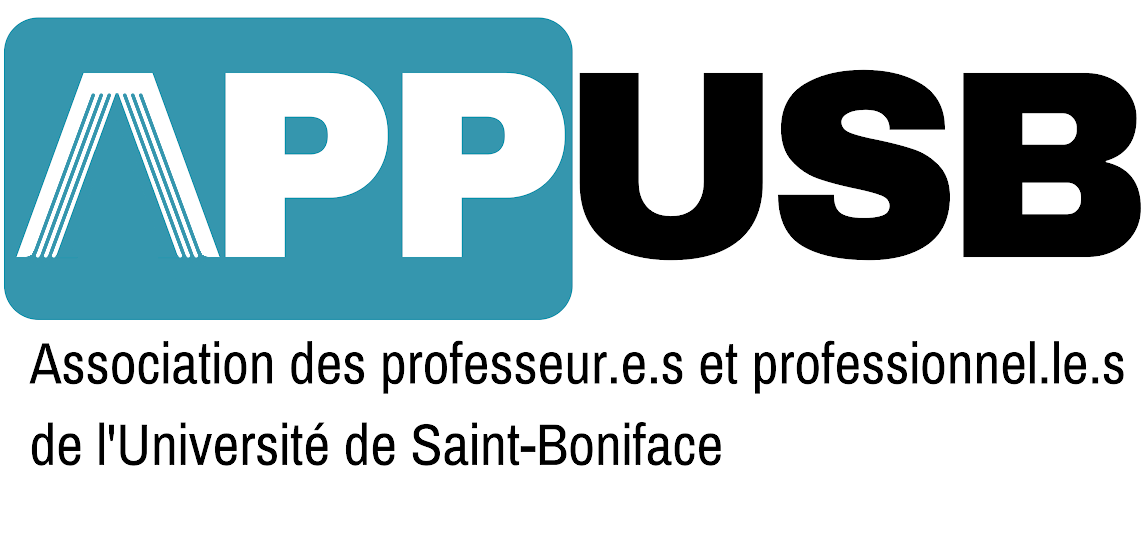 Assemblée ordinaireSection locale 148Vendredi 4 décembre 202013h - 16h Rencontre ZOOMORDRE DU JOUR1. Ouverture de la séance ;2. Élection d’un.e président.e de séance ;3. Adoption de l’ordre du jour ;4. Adoption du procès-verbal de l’Assemblée ordinaire du 27 mars 2020 ;5. Affaires découlant du procès-verbal de l’Assemblée ordinaire du 27 mars 2020 (et qui ne reviennent pas) :	a) point 4.a : demi-congés et pleins congés sabbatiques ;	b) point 4.b : rencontre du Comité de direction ;	c) point 4.c : Fonds humanitaire de l’APPUSB ; 6. Communications :	a) Sécrétaire-Trésorier : les états financiers ;	b) Officier de griefs : rapport déposé ; 	c) bourses de l’APPUSB ;		d) Comité paritaire : quelques remplacements ; 	e) mesures sanitaires liées à la pandémie et demande d’avoir un membre de l’APPUSB sur le Comité COVID-19 ;	f) demande du vice-recteur à l’enseignement et à la recherche Dorrington ;  	g) négociations collectives et annulation des sondages étudiants ;	h) création de deux nouvelles bourses ;	i) la liberté universitaire : réponse à Michel Verrette et position du Comité de direction ; 	j) évaluation du doyen de la FAFS ;	k) don à la banque alimentaire de l’USB ; 7. Affaires reportées ; 8. Rapports des représentant.e.s et des comités :a) Comités associatifs : 	i) Comité du salon ;	ii) Comité des communications ;	iii) Comité d’accueil ;	iv) Comité de la femme.b) Représentant.e.s syndicaux : 	i) représentant.e.s au Sénat ;	ii) représentant au SEGM (MGEU) ; 	iii) représentant au Comité des Francophones (ACPPU) ; 	iv) représentant à la Caisse de défense (ACPPU) ;	v) représentants à la FAPUM (MOFA) ;	vi) représentant au Comité de la santé et de la sécurité au travail ;	vii) représentant à l’ACPPU ;	viii) représentant.e.s au Comité paritaire ; 9. Affaires nouvelles par ordre d’importance :	a) affaires touchant au fonctionnement de l’APPUSB ; 	b) questions à traiter à la prochaine rencontre ;	c) varia ; 10. Élection : 	a) représentante de l’APPUSB à la FAPUM (MOFA) ;	b) poste de vice-présidence à pourvoir au Comité de direction ;11. Prochaine Assemblée ordinaire de l’APPUSB ;12. Levée de séance.      